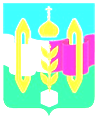 Российская ФедерацияИркутская областьУсольское районное муниципальное образованиеА Д М И Н И С Т Р А Ц И Ягородского поселенияТельминского муниципального образованияР А С П О Р Я Ж Е Н И ЕОт 16.11.2016 г. 									    № 101-рр.п. ТельмаО создании мобильной группы на территории городского поселения Тельминского муниципального образованияС целью предупреждения происшествий и чрезвычайных ситуаций на территории Тельминского муниципального образования, руководствуясь Федеральным законом от 06 октября 2003 года № 131-ФЗ «Об общих принципах организации местного самоуправления», руководствуясь статьями 23, 46 Устава городского поселения Тельминского муниципального образования,Создать мобильную группу для проведения мероприятий по предупреждению происшествий и чрезвычайных ситуаций на территории Тельминского муниципального образования (далее – мобильная группа) в составе:Ерофеев Михаил Александрович - городского поселения Тельминского муниципального образования, руководитель штаба;Благодетелев Андрей Иннокентьевич - участковый уполномоченный МО МВД «Усольский»;Чичкарева Марина Александровна - специалист военно-учетного стола администрации Тельминского муниципального образования;Яковчук Андрей Михайлович – начальник пожарной части № 150 п. Тельма;Гасанов Альберт Фарманович - старший инспектор по маломерным судам Усольской группы патрульной службы ФКУ «Центр ГИМС МЧС России по Иркутской области»;Комаровская Наталья Александровна – старшая медицинская сестра МЛПУ Амбулатория п. Тельма;Сгибнев Андрей Викторович – председатель совета предпринимателей п. Тельма.Мобильной группе:- принимать решения по реализации мероприятий по предупреждению происшествий и чрезвычайных ситуаций с учетом реально складывающейся обстановки на территории Тельминского муниципального образования;- обеспечить контроль за обстановкой, складывающейся на территории муниципального образования;- привлекать при необходимости силы и средства организаций, расположенных на териитории Тельминского муниципального образования, а также технику, которая может применяться в устранении сложившейся ситуации.3. Заседания мобильной группы проводить по мере необходимости.4. Контроль за выполнением настоящего распоряжения оставляю за собой.5. Ведущему специалисту по организационной работе администрации (Лисецкой И.В.) опубликовать настоящее распоряжение в газете «Новости» и разместить на официальном сайте органов местного самоуправления.Глава администрации городского поселенияТельминского  муниципального образования                                 М.А.Ерофеев